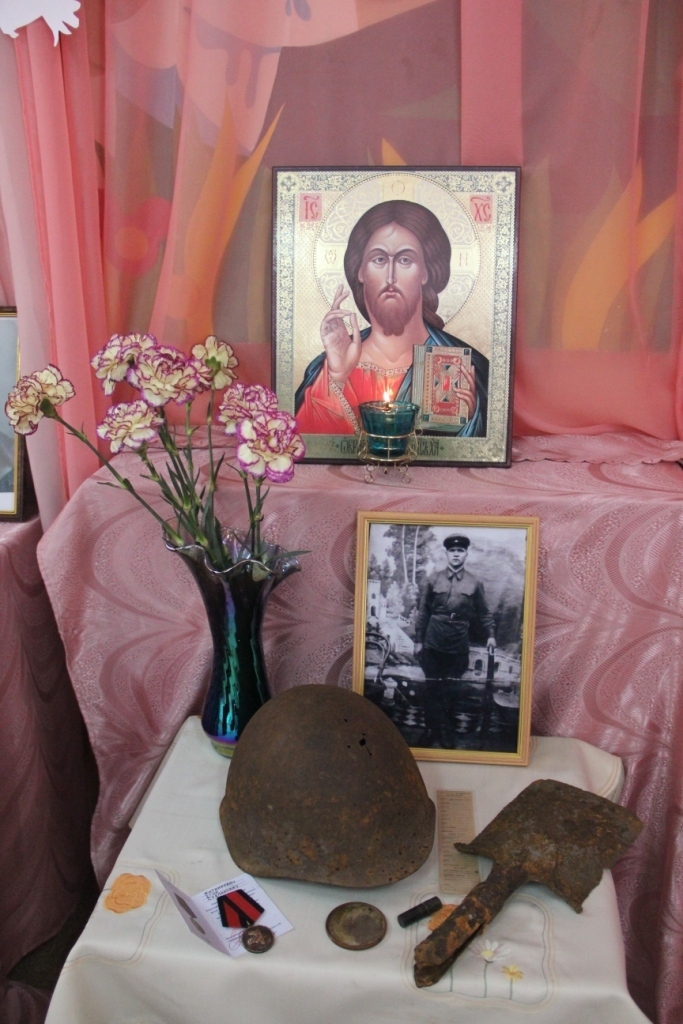 С фотографии стариннойСмотрит солдат молодой,Память храним и доныне,Для всех он остался живой.(Экскурсия в музей)